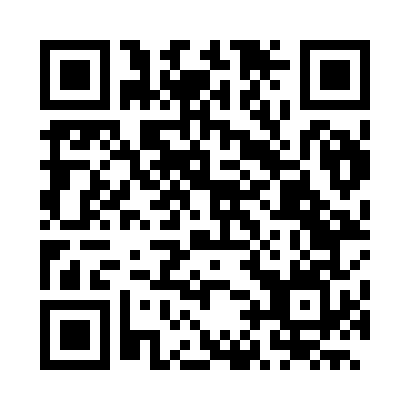 Prayer times for Piumhi, BrazilWed 1 May 2024 - Fri 31 May 2024High Latitude Method: NonePrayer Calculation Method: Muslim World LeagueAsar Calculation Method: ShafiPrayer times provided by https://www.salahtimes.comDateDayFajrSunriseDhuhrAsrMaghribIsha1Wed5:096:2512:053:205:456:562Thu5:106:2512:053:205:446:553Fri5:106:2512:053:195:446:554Sat5:106:2612:053:195:436:545Sun5:106:2612:043:195:436:546Mon5:116:2612:043:185:426:547Tue5:116:2712:043:185:426:538Wed5:116:2712:043:175:416:539Thu5:116:2812:043:175:416:5210Fri5:126:2812:043:175:406:5211Sat5:126:2812:043:175:406:5212Sun5:126:2912:043:165:396:5113Mon5:136:2912:043:165:396:5114Tue5:136:3012:043:165:396:5115Wed5:136:3012:043:155:386:5116Thu5:146:3012:043:155:386:5017Fri5:146:3112:043:155:386:5018Sat5:146:3112:043:155:376:5019Sun5:146:3212:043:145:376:5020Mon5:156:3212:043:145:376:4921Tue5:156:3212:043:145:366:4922Wed5:156:3312:053:145:366:4923Thu5:166:3312:053:145:366:4924Fri5:166:3412:053:145:366:4925Sat5:166:3412:053:145:366:4926Sun5:176:3412:053:135:356:4927Mon5:176:3512:053:135:356:4928Tue5:176:3512:053:135:356:4829Wed5:186:3612:053:135:356:4830Thu5:186:3612:053:135:356:4831Fri5:186:3612:063:135:356:48